Miechów, dnia…………………………………………………… Wnioskujący: (imię, nazwisko lub nazwa firmy) (imię, nazwisko lub nazwa firmy) 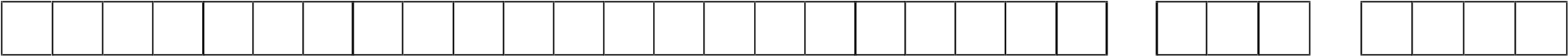 	(ulica) 	 	 	 	 	 	            (nr domu)                (nr mieszkania) (kod pocztowy) 	 	 	 	 	 	(miejscowość) (telefon kontaktowy) WNIOSEK o wydanie zaświadczenia o interwencji jednostek Państwowej Straży Pożarnej Komendy Powiatowej PSP w Miechowie.Proszę o wydanie zaświadczenia o interwencji Państwowej Straży Pożarnej, która miała miejsce: 
w dniu …………………………………….., około godziny ………………………………………….. (miejscowość) 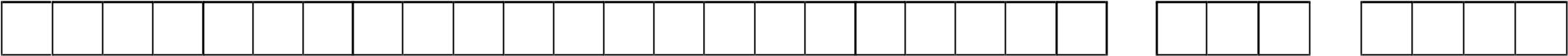 	(ulica) 	 	 	 	 	 	            (nr domu)                (nr mieszkania) Pożar: …………………………………………………………………………………………………………………………………………………………… ……………………………………………………………………………………………………………………………………………………………………… (np.: w lokalu mieszkalnym nr, w piwnicy –nr pomieszczenia piwnicznego, poddasza, samochodu (marka, model pojazdu, nr rejestracyjny), hali, magazynu, inne) Miejscowe zagrożenie: …………………………………………………………………………………………………………………………………. ……………………………………………………………………………………………………………………………………………………………………… (np.: wypompowywanie wody  piwnicy, usuwanie złamanego drzewa, kolizja drogowa (marka, model pojazdu, nr rejestracyjny), pomiar stężenia tlenku węgla, inne) Świadomy/a odpowiedzialności karnej za składanie zeznań niezgodnych z prawdą lub zatajenie prawdy, wynikającej z art. 233 Kodeksu Karnego, oświadczam ,że  posiadam prawo do dysponowania nieruchomością/ruchomością określoną w punkcie A) lub B),Oświadczam, że zapoznałam/em się z informacją  dot. przetwarzania danych osobowych zamieszczoną na odwrocie niniejszego wniosku.………………………………………………………. 	 	 	 	 	               	………………………………………………….……….  	(miejscowość i data)  	 	 	 	 	 				(podpis) Rozpatrzenie wniosku wymaga wypełnienia pól zakratkowanych drukowanymi literami. Wniosek wraz z dowodem uiszczenia opłaty skarbowej można złożyć w KP PSP w Miechowie ul. Racławicka 20 Zaświadczenie podlega opłacie skarbowej w wysokości 17,00 zł (słownie: siedemnaście złotych). Zaświadczenie wydaje się w 1 egzemplarzu. Zawartość zaświadczenia: a. Data i godz. Przyjazdu jednostki straży pożarnej do miejsca zdarzeniab. Adres zdarzenia c. Rodzaj interwencji PSPINFORMACJA DOTYCZĄCA PRZETWARZANIA DANYCH OSOBOWYCH 
WYDAWANIE ZAŚWIADCZEŃ 
Zgodnie z art. 13 ust. 1 i 2 ogólnego rozporządzenia o ochronie danych osobowych z dnia 27 kwietnia 2016 r. Parlamentu Europejskiego i Rady (UE) 2016/679 (zwanego dalej RODO) informujemy, że:Administratorem przetwarzającym Pani/Pana dane osobowe jest: Komendant Powiatowy Państwowej Straży Pożarnej w Miechowie (32-200 Miechów, ul. Racławicka 20, tel.: 47 831 71 00, fax. 47 831 71 09, e-mail: kppspmiechow@straz.krakow.pl).W Komendzie Powiatowej Państwowej z Straży Pożarnej w Miechowie wyznaczony został Inspektor Ochrony Danych (e-mail: daneosobowe@straz.krakow.pl).Pani/a dane osobowe będą przetwarzane w celu wydania zaświadczeń na podstawie Ustawy z dnia 24 sierpnia 1991 r. o Państwowej Straży Pożarnej z późn. zmianami oraz Ustawy z dnia 14 czerwca 1960 r. Kodeks postępowania administracyjnego z późn. zmianami. Pani(a) dane osobowe mogą być przekazane wyłącznie podmiotom, które uprawnione są do ich otrzymania przepisami prawa. Ponadto mogą być one ujawnione podmiotom, z którymi zawarto umowy na świadczenie usług serwisowych dla systemów informatycznych i sprzętu (podmioty przetwarzające).Pani(a) dane osobowe będą przechowywane przez okres wynikający z wymogów archiwalnych określonych w Jednolitym Rzeczowym Wykazie Akt dla jednostek Państwowej Straży Pożarnej tj. nie dłużej niż 6 lat po wydaniu zaświadczenia.Posiada Pan(i) prawo żądania dostępu do swoich danych, ich sprostowania, ograniczenia przetwarzania.  
W przypadku danych niewymaganych przepisami prawa ma Pan(i) prawo do ich przenoszenia oraz usunięcia.Posiada Pan(i) prawo wniesienia skargi do Prezesa Urzędu Ochrony Danych Osobowych, w przypadku stwierdzenia, że przetwarzanie danych narusza przepisy RODO.Podanie przez Panią(a) danych osobowych jest konieczne do realizacji celu, o którym mowa w pkt. 3. Brak tych danych skutkuje brakiem możliwości jego realizacji.Przetwarzanie podanych przez Panią(a) danych osobowych nie będzie podlegało zautomatyzowanemu podejmowaniu decyzji, w tym profilowaniu.- 